Рекомендации родителям по ТЕМЕ НЕДЕЛИ «ЭТИКЕТ»                                                                                                                                 Уважаемые родители!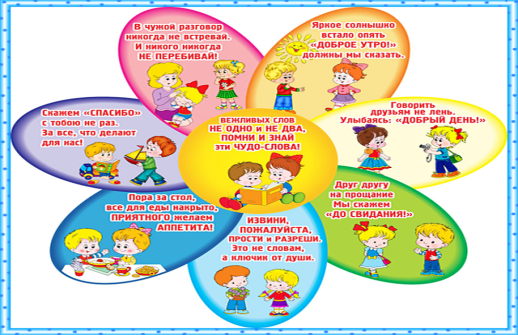 С 16 января по 20 января в дошкольном учреждении реализуется тема недели: «Этикет»                                                                                                                                                                                                    Для осуществления образовательной деятельности                           в семье по данной теме рекомендуем родителям:- привлекать ребенка к выполнению трудовых поручений- побеседовать с ребенком о поведенческих правилах, от которых зависит его личное самочувствие и общение со сверстниками и взрослыми;- во время прогулок с ребенком обращать внимание на то, как ведут себя люди в общественных местах: верно или неверно они поступают;- поощрять попытки ребенка сочинять сказки и рассказы. Обыгрывать детские сочинения театрализованными средствами;- посетить театр, музей, библиотеку;- почитать рассказы: Н. Носов «На горке», «Фантазеры », В. Осеева «Волшебное слово», С. Маршак «Ежели вы вежливы» , И. Пивоварова «Был ослик очень вежливый».- поиграть в игры «Попроси вежливо», «Добрые слова»;- расширять и уточнять представления детей о правилах безопасного и этичного поведения в общественных местах. 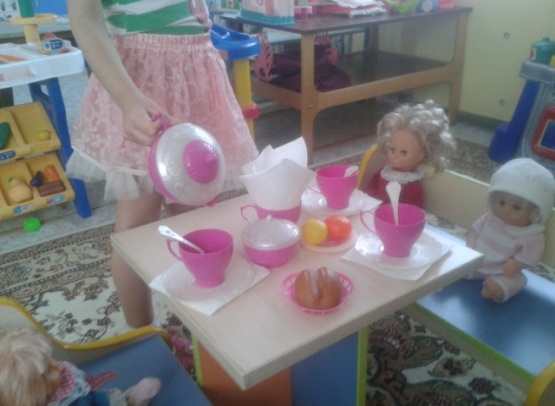 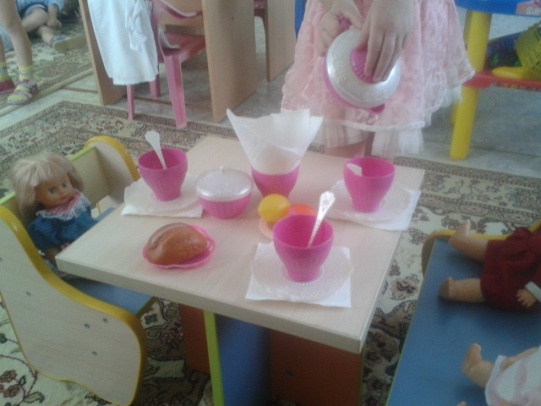 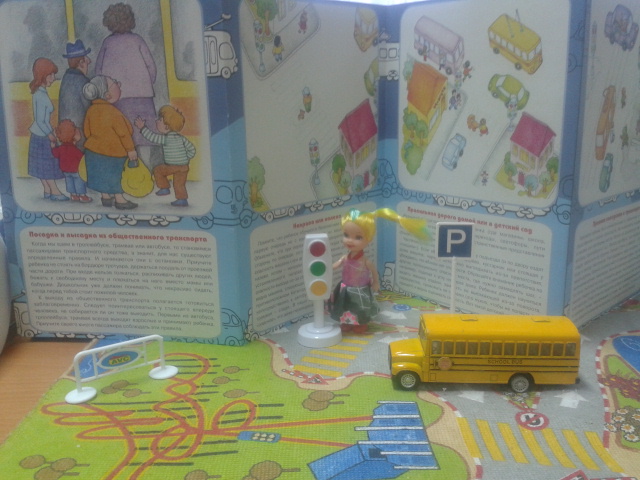 